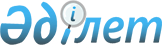 О внесении изменений в постановление Правления Национального Банка Республики Казахстан от 21 апреля 2003 года № 137 "Об утверждении Правил осуществления деятельности по управлению инвестиционным портфелем"
					
			Утративший силу
			
			
		
					Постановление Правления Агентства Республики Казахстан по регулированию и надзору финансового рынка и финансовых организаций от 27 марта 2009 года № 59. Зарегистрировано в Министерстве юстиции Республики Казахстан 15 апреля 2009 года № 5634. Утратило силу постановлением Правления Агентства Республики Казахстан по регулированию и надзору финансового рынка и финансовых организаций от 30 апреля 2010 года № 59

      Сноска. Утратило силу постановлением Правления Агентства РК по регулированию и надзору финансового рынка и финансовых организаций от 30.04.2010 № 59 (порядок введения в действие см. п. 2).      В целях совершенствования законодательства Республики Казахстан, регулирующего рынок ценных бумаг, Правление Агентства Республики Казахстан по регулированию и надзору финансового рынка и финансовых организаций (далее – Агентство) ПОСТАНОВЛЯЕТ: 



      1. Внести в постановление Правления Национального Банка Республики Казахстан от 21 апреля 2003 года № 137 «Об утверждении Правил осуществления деятельности по управлению инвестиционным портфелем» (зарегистрированное в Реестре государственной регистрации нормативных правовых актов под № 2335) с изменениями и дополнениями, внесенными постановлением Правления Агентства от 25 октября 2004 года № 298 «О внесении изменений и дополнений в постановление Правления Национального Банка Республики Казахстан от 21 апреля 2003 года № 137 «Об утверждении Правил осуществления деятельности по управлению портфелем ценных бумаг», зарегистрированное в Министерстве юстиции Республики Казахстан под № 2335» (зарегистрированным в Реестре государственной регистрации нормативных правовых актов под № 3230, опубликованным в 2005 году в Бюллетене нормативных правовых актов центральных исполнительных и иных государственных органов Республики Казахстан, № 9-13, ст. 42), постановлением Правления Агентства от 15 апреля 2006 года № 97 «О внесении дополнений и изменения в постановление Правления Национального Банка Республики Казахстан от 21 апреля 2003 года № 137 «Об утверждении Правил осуществления деятельности по управлению инвестиционным портфелем»  (зарегистрированным в Реестре государственной регистрации нормативных правовых актов под № 4230), постановлением Правления Агентства от 12 августа 2006 года № 149 «О внесении изменения в постановление Правления Национального Банка Республики Казахстан от 21 апреля 2003  года № 137 «Об утверждении Правил осуществления деятельности по управлению инвестиционным портфелем» (зарегистрированным в Реестре государственной регистрации нормативных правовых актов под № 4392, опубликованным 29 сентября 2006 года в газете «Юридическая газета» № 174 (1154)), постановлением Правления Агентства от 30 марта 2007 года № 69 «О внесении дополнения и изменения в постановление Правления Национального Банка Республики Казахстан от 21 апреля 2003 года № 137 «Об утверждении Правил осуществления деятельности по управлению инвестиционным портфелем» (зарегистрированным в Реестре государственной регистрации нормативных правовых актов под № 4641, опубликованным в марте-апреле 2007 года в Собрании актов центральных исполнительных и иных центральных государственных органов Республики Казахстан, 1 июля 2007 года в газете «Юридическая газета» № 82 (1285)), постановлением Правления Агентства от 29 октября 2008 года № 167 «О внесении дополнений и изменений в постановление Правления Национального Банка Республики Казахстан от 21 апреля 2003 года № 137 «Об утверждении Правил осуществления деятельности по управлению инвестиционным портфелем» (зарегистрированным в Реестре государственной регистрации нормативных правовых актов под № 5373), следующие изменения: 



      в Правилах осуществления деятельности по управлению инвестиционным портфелем, утвержденных указанным постановлением: 



      по всему тексту слова «финансовую отчетность», «финансовой отчетности», «Финансовая отчетность» заменить словами «бухгалтерский баланс и отчет о прибылях и убытках», «бухгалтерского баланса и отчета о прибылях и убытках», «Бухгалтерский баланс и отчет о прибылях и убытках» соответственно; 



      в пункте 25-3 : 



      слова «пятого рабочего дня» заменить словами «последнего числа». 



      2. Настоящее постановление вводится в действие по истечении четырнадцати календарных дней со дня его государственной регистрации в Министерстве юстиции Республики Казахстан. 



      3. Организациям, осуществляющим деятельность по управлению инвестиционным портфелем, в течение тридцати календарных дней со дня введения в действие настоящего постановления привести свои внутренние документы в соответствие с требованиями данного постановления. 



      4. Департаменту надзора за субъектами рынка ценных бумаг и накопительными пенсионными фондами (Хаджиева М.Ж.): 



      1) совместно с Юридическим департаментом (Сарсенова Н.В.) принять меры к государственной регистрации в Министерстве юстиции Республики Казахстан настоящего постановления; 



      2) в десятидневный срок со дня государственной регистрации в Министерстве юстиции Республики Казахстан настоящего постановления довести его до сведения заинтересованных подразделений Агентства и Объединения юридических лиц «Ассоциация финансистов Казахстана». 



      5. Службе Председателя Агентства (Кенже А.А.) принять меры по опубликованию настоящего постановления в средствах массовой информации Республики Казахстан. 



      6. Контроль за исполнением настоящего постановления возложить на заместителя Председателя Агентства Алдамберген А.У.       Председатель                               Е. Бахмутова 
					© 2012. РГП на ПХВ «Институт законодательства и правовой информации Республики Казахстан» Министерства юстиции Республики Казахстан
				